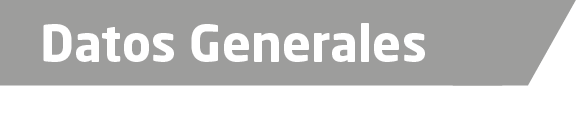 Nombre Clarisa Tapia UriaGrado de Escolaridad Master en Derecho Constitucional y AmparoCédula Profesional (Licenciatura)2808143Cédula profesional (Maestría) En trámite solo tituloTeléfono de Oficina 273 73 4 01 57Correo Electrónico bbclaris@hotmail.comDatos GeneralesFormación Académica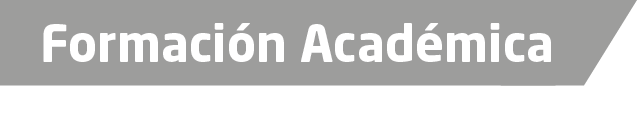 2003-2005POSGRADO Universidad Cristóbal Colon Maestría en Derecho Constitucional y Amparo                                1992-1996PROFESIONAL Universidad Veracruzana Facultad de Derecho1989-1992PREPARATORIA	 Tele Bachillerato 533 TB1986-1989SECUNDARIAEscuela Tele Secundaria “Belisario Domínguez”1980-1986PRIMARIA Escuela “Vicente Guerrero”.			Trayectoria Profesional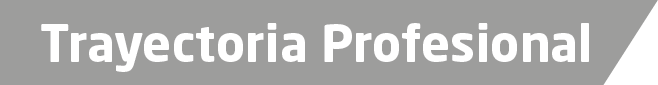 Marzo 2017 a la FechaFiscal de Distrito, de la Unidad Integral de Procuración de Justicia Distrito XIII Huatusco, Ver.Mayo 2015-marzo 2017Fiscal de Distrito, de la Unidad Integral de Procuración de JusticiaOrizaba, Veracruz.Mayo 2013- mayo 2015Agente 2° del Ministerio Público Invest. Especializada en Delitos Contra la Libertad, la Seguridad Sexual y contra la Familia, de la Unidad Integral de Procuración de Justicia número 1, Córdoba, VeracruzFebrero 2012-mayo 2013Agente del Ministerio Público Invest. Especializada en Delitos Contra la Libertad, la Seguridad Sexual y contra la Familia, Córdoba, Veracruz.Agosto 2011-febrero 2012Agente del Ministerio Público Invest. Especializada en Delitos Contra la Libertad, la Seguridad Sexual y contra la Familia,Orizaba, VeracruzMarzo 2011- junio 2011Agente del Ministerio Público Invest. Especializada en Delitos Contra la Libertad, la Seguridad Sexual y contra la Familia,Poza Rica, VeracruzOctubre 2004 - marzo 2011 Agente del Ministerio Público Invest. Especializada en Delitos Contra la Libertad, la Seguridad Sexual y contra la Familia, Córdoba, VeracruzSeptiembre del 2001- septiembre 2004Agente del Ministerio Público Inv. Especializada en Delitos Contra la Libertad, la Seguridad Sexual y contra la Familia,Tuxpan de Rodríguez Cano, VeracruzMarzo del 2002-2004Docente, Tuxpan de Rodríguez Cano, VeracruzAgosto del 2001- septiembre 2001Agente del Ministerio Público Investigador Regional, Tantoyuca, Veracruz.Junio del 2001- agosto del 2001Agente del Ministerio Público Conciliador y Adscrito, Álamo Temapache, VeracruzFebrero del 2001- junio 2001Agente del Ministerio Público Inv. Especializada en delitos contra la Libertad, la Seguridad Sexual y contra la Familia, Tuxpan de Rodríguez Cano, Veracruz.Mayo de 1999- febrero del 2001Agente del Ministerio Público Inv. Especializada en Delitos Contra la Libertad, la Seguridad Sexual y contra la Familia, Poza Rica de Hgo; Ver.Marzo de 1998-abril de 1999Agente del Ministerio Público Investigador 2° y 3°Papantla de Olarte, Veracruz.Mayo de 1997- febrero de 1998Auxiliar y Asesor Jurídico. Coatzacoalcos, Veracruz.Abril de 1996-abril de 1997.Auxiliar Jurídico, Coatzacoalcos, Veracruzs de Conocimiento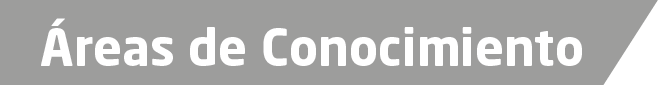 Derecho ConstitucionalDerecho CivilDerecho PenalDerecho ProcesalDerecho Internacional 